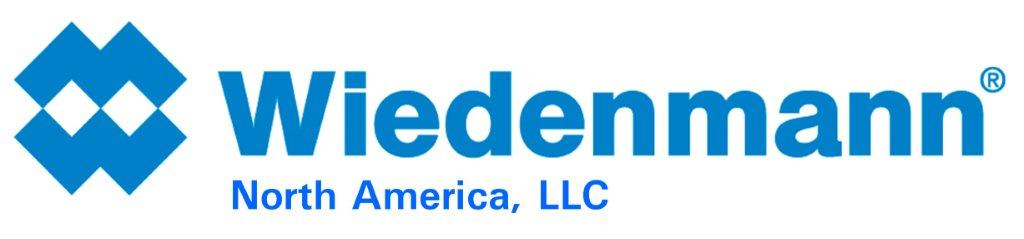 Customer Return Merchandise Authorization Customer DetailsCustomer DetailsCustomer DetailsCustomer DetailsCustomer DetailsCustomer DetailsCustomer DetailsCustomer DetailsCompany Contact ID AddressPhoneEmailCityState	ZipProduct DetailsProduct DetailsProduct DetailsProduct DetailsProduct DetailsProduct DetailsProduct DetailsProduct DetailsProduct DetailsProduct DetailsProduct DetailsItem Item Item #QtyReason for ReturnReason for ReturnReason for ReturnInvoice #Invoice #Invoice #DateFor internal use onlyFor internal use onlyFor internal use onlyFor internal use onlyFor internal use onlyFor internal use onlyFor internal use onlyRMA #Restocking fee              30%Rec’d in acctRec’d in acctIssued byReturn rec’d onCredit amountCredit amountIssued onReturn rec’d byCredit issued byCredit issued byGood untilReplacement sent__________________Credit issued onCredit issued on